ТРЕБОВАНИЯ К УЧАСТИЮ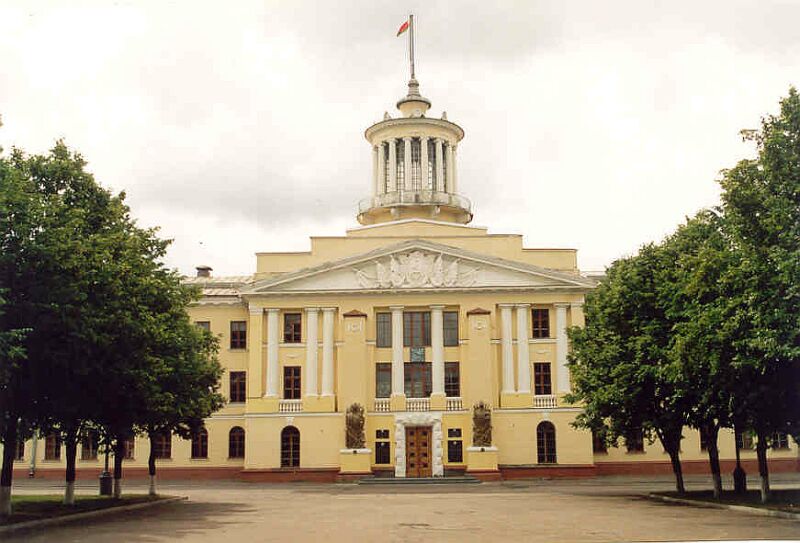 К участию в конференции приглашаются научные сотрудники, профессорско-преподавательский состав учреждений высшего образования, аспиранты, адъюнкты, магистранты.Рабочие языки конференции: русский, белорусский, английский, немецкий.Форма участия в работе конференции: очно/заочная.Для участия в конференции необходимо до 22 апреля 2024 г. направить в оргкомитет по электронной почте alenabannikava@mail.ru (galina.post@mail.ru) следующие документы:заявку на участие с названием «№ направления ФИО Заявка» (напр., «1 Иванов А.А. Заявка);материалы докладов с названием «№ направления ФИО Статья» (напр., «1 Иванов А.А. Статья).Количество докладов от одного участника (в том числе в соавторстве) – не более двух.Уведомление участников о включении их докладов в программу конференции и дальнейшей их публикации – до 6 мая 2024 г.По итогам конференции запланировано издание электронного сборника материалов конференции (высылается в формате PDF на электронный адрес, указанный в заявке).Организационный взнос за участие в конференции не предусмотрен.ОРГАНИЗАЦИОННЫЙ КОМИТЕТ КОНФЕРЕНЦИИПРЕДСЕДАТЕЛЬ:Шекунова Е.А., магистр педагогических наук (учреждение образования «Военная академия Республики Беларусь»).ЧЛЕНЫ ОРГКОМИТЕТА:Ковалева Т.Г., кандидат филологических наук, доцент (учреждение образования «Университет Гражданской защиты Министерства по чрезвычайным ситуациям Республики Беларусь»);Луц Л.Н., кандидат филологических наук, доцент (учреждение образования «Университет Гражданской защиты Министерства по чрезвычайным ситуациям Республики Беларусь»);Конышева А.В., кандидат педагогических наук, доцент (учреждение образования «Белорусский государственный экономический университет»);Васильева Л.Г., кандидат педагогических наук, доцент (учреждение образования «Белорусский государственный экономический университет»);Никишова А.В., кандидат филологических наук, доцент (учреждение образования «Белорусский государственный технологический университет»);Кондрашова Г.А., кандидат педагогических наук (учреждение образования «Военная академия Республики Беларусь»).СЕКРЕТАРЬ:Белоглядова Г.М., магистр педагогических наук (учреждение образования «Военная академия Республики Беларусь»).ТЕХНИЧЕСКИЙ СЕКРЕТАРЬ: Володина А.В., (учреждение образования «Военная академия Республики Беларусь»).Адрес оргкомитета220057, г. Минск, пр. Независимости, 220,учреждение образования «Военная академия Республики Беларусь», кафедра иностранных языков факультета повышения квалификации и переподготовки кадров,телефоны 	+375 (17) 287-42-71;+375 (29) 768-54-98 (мтс).Проезд от станции метро «Уручье»: автобусы №№ 99, 371 до остановки «Военная академия»; №№ 15, 15д до остановки «Гуртьева».МИНИСТЕРСТВО ОБОРОНЫРЕСПУБЛИКИ БЕЛАРУСЬУЧРЕЖДЕНИЕ ОБРАЗОВАНИЯ«ВОЕННАЯ АКАДЕМИЯ РЕСПУБЛИКИ БЕЛАРУСЬ»КАФЕДРА ИНОСТРАННЫХ ЯЗЫКОВФАКУЛЬТЕТА ПОВЫШЕНИЯ КВАЛИФИКАЦИИ И ПЕРЕПОДГОТОВКИ КАДРОВ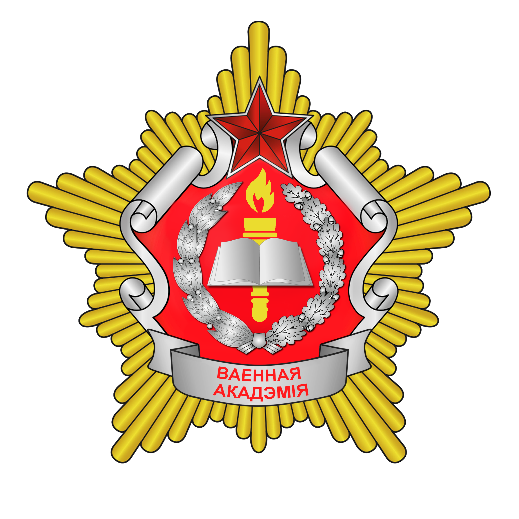 IV РЕСПУБЛИКАНСКАЯ НАУЧНО-ПРАКТИЧЕСКАЯ КОНФЕРЕНЦИЯ(с международным участием)«ЛИНГВОКУЛЬТУРНАЯ СРЕДА ИНОЯЗЫЧНОГО ПРОФЕССИОНАЛЬНО ОРИЕНТИРОВАННОГО ОБРАЗОВАНИЯ»Республика Беларусьг. Минск17 мая 2024 годаНаучные направления работы конференции:Инновационные образовательные технологии преподавания иностранного языка в высшей школе.Теория и практика обучения иностранным языкам в вузе. Обучение устному и письменному переводу в неязыковом вузе. Лингводидактические, педагогические, психологические аспекты обучения иностранному языку в учреждении высшего образования.   Материалы, не соответствующие направлениям конференции, требованиям оформления или присланные позднее установленного срока не рассматриваются 
и не возвращаются.Оргкомитет выполняет независимую (закрытую) экспертизу поступающих материалов и осуществляет их дополнительное рецензирование. Авторы несут ответственность за содержание предъявляемых материалов.ЗАЯВКА УЧАСТНИКАРеспубликанской научно-практической конференции (с международным участием)«Лингвокультурная среда иноязычного профессионально ориентированного образования»Фамилия _______________________________Имя ___________________________________Отчество _______________________________Ученая степень, ученое звание ____________Место работы __________________________Должность _____________________________Телефон _______________________________Е-mail (обязательно) ____________________Название доклада _______________________Научное направление ____________________________________________________________По всем вопросам можно обращаться 
в организационный комитет конференции 
по электронной почте alenabannikava@mail.ru или galina.post@mail.ru, а также по телефонам:+375 (17) 287-42-71;+375 (29) 270-03-92.ТРЕБОВАНИЯ К ОФОРМЛЕНИЮ МАТЕРИАЛОВ КОНФЕРЕНЦИИ Текст набирается в редакторе совместимом с Мicrоsоft Word 97-2003.Формат – А4.Объем – до 5 страниц.Поля – верхнее, нижнее, левое 
и правое – 2 см.Шрифт – Тimes New Roman 14 пт, одинарный интервал, абзацный отступ 1,25.Отступ между заголовком (прописные буквы, жирный шрифт) доклада и следующей строкой – 1 инт + 6 пт, между названием учреждения образования (курсив) и основным текстом – 1 инт. + 6 пт. Отступ первой строки абзаца – 1,25 см. По тексту указываются использованные источники информации [1, с. 26], в конце дается их перечень (по необходимости). Список использованных источников оформляется в соответствии с требованиями ВАК РБ.Образец оформления:НАЗВАНИЕ ДОКЛАДАУДК                            В.А.Иванов, А.Г.ПетровВоенная академия Республики БеларусьТекст доклада………………………………………………………………………………………………Список использованных источниковФахрутдинов, И. Х. Конструкция 
и проектирование ракетных двигателей твердого топлива / И.Х. Фахрутдинов, А.В. Котельников. – М. : Машиностроение, 1987. – 350 с.